2023 EAST XC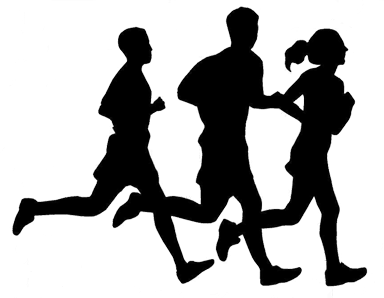 *Races and times are subject to change, above is a tentative scheduleWebsitewww.eastpauldingxc.comRemindAthletes: @epxc23Parents: @epxc23pDateStart TimeTeamsEventLocation8-57:30amALLTime TrialsLost Mountain ParkPowder Springs, GA8-127:20amALLHarrison 2 Mile Allatoona CreekAcworth, GA8-198amALLRockmartNathan Dean ParkRockmart, GA8-26SATPRACTICE9-28amALLRun at the RockWoodland HSCartersville, GA9-9ACT8:30amVCarrollton InviteCarrollton MSCarrollton, GA9-169:10amJVWire2WireDellinger ParkCartersville, GA9-237:30amALLCountyWhite Oak ParkDallas, GA9-30PRACTICE10-34:30pmJVRockmart InviteProspect Valley Golf CourseRockmart, GA10-7SAT9amVWendy’sMcAlpine ParkCharlotte, NC10-136:00pmALLPickens & GrinninRoper ParkJasper, GA10-206:30amALLEnd of Season Mile Time TrialEPHS Track10-2410amALLRegion ChampionshipsBouckaert FarmsFairburn, GA11-4SAT2:00pmVState AAAAAA ChampionshipCarrollton MSCarrollton, GA